ZÁRÓVIZSGA(Érvényes: 2017. 09. 01-től)TÉTELSOR ELMÉLETI-, GYAKORLATI- ÉS MÓDSZERTANI FOGALOMGYŰJTEMÉNYA fogalomgyűjteményből hármat húz a hallgató és elmagyarázza a jelentését (maximum 5-10 mondatban). Elfogadási szint, a három fogalomból minimum kettő korrekt tudása.  SZOCIÁLPEDAGÓGIASZOCIÁLIS MUNKAA SZOCIÁLIS SEGÍTÉS SZOCIÁLIS PROBLÉMAKLIENSCSALÁDCSALÁDSEGÍTÉSCSALÁDI ÉLETCIKLUSRENDSZERSZEMLÉLET (A CSALÁD VONATKOZÁSÁBAN)INTERPROFESSZIONÁLIS EGYÜTTMŰKÖDÉS (Buda, 2009)INFORMÁCIÓFELMÉRÉSESETMUNKA (CASEWORK)PROBLÉMAMEGOLDÓ ESETMUNKA (Perlman)CSALÁDI SZOCIÁLIS MUNKA CSOPORTMUNKA (Toseland és Rivas) KÖZÖSSÉGI MUNKA (Rothman)ESETLEÍRÁSESETTANULMÁNY ESETMEGBESZÉLÉS, ESETMEGBESZÉLŐ CSOPORT   ESETKONFERENCIAESETKONZULTÁCIÓ    SZUPERVÍZIÓMEDIÁCIÓCSALÁDKONZULTÁCIÓCSALÁDTERÁPIADILEMMAKRÍZISA KRÍZISHELYZET KRÍZISÁLLAPOT KRÍZISINTERVENCIÓA SZOCIÁLPOLITIKA FOGALMA (Ferge)A JÓLÉTI ÁLLAM (Wilensky)A DEKOMMODIFIKÁCIÓS HATÁS (jelentése a szociálpolitikában)A KEVÉSBÉ VÁLASZTHATÓSÁG ELVE A SZUBSZIDIARITÁS ELVE AZ OBJEKTÍV-RELATÍV DEPRIVÁCIÓ (Townsend) és ciklikus, relációs természete (Amartya Sen)A JÓLÉTI REDISZTRIBÚCIÓ JELENTÉSE ÉS FORMÁI (Lindbeck)A FAMILIALIZMUS (CSALÁDIASSÁG) jelentése és formái (Leitner)AZ EMPOWERMENT NEGATÍV ÉS POZITÍV EGÉSZSÉGDEFINÍCIÓKA FUNKCIONALISTA EGÉSZSÉGSZEMLÉLET GYERMEKI JOGOKELLÁTÁS GYERMEKEK VÉDELMÉNEK RENDSZERESZEMÉLYES GONDOSKODÁST NYÚJTÓ ALAPELLÁTÁS (CÉLJA ÉS TÍPUSAI)A GYERMEKJÓLÉTI SZOLGÁLTATÁS BIZTOS KEZDET GYEREKHÁZA SZEMÉLYES GONDOSKODÁS KERETÉBE TARTOZÓ GYERMEKVÉDELMI SZAKELLÁTÁSOK (CÉLJA ÉS TÍPUSAI)GYERMEKVÉDELMI GONDOSKODÁSVÉDELEMBE VÉTELCSALÁDBAFOGADÁSCSALÁDBAFOGADÓ GYÁMIDEIGLENES HATÁLYÚ ELHELYEZÉSNEVELÉSI FELÜGYELETHÁTRÁNYOS HELYZETHALMOZOTTAN HÁTRÁNYOS HELYZETNEVELÉSBE VÉTEL UTÓGONDOZÁSUTÓGONDOZÓI ELLÁTÁS MEGELŐZŐ PÁRTFOGÁS VESZÉLYEZTETETTSÉGSPECIÁLIS GYERMEKOTTHONLAKÁSOTTHON HÁZI SEGÍTSÉGNYÚJTÁSA JELZŐRENDSZERES HÁZI SEGÍTSÉGNYÚJTÁSTÁMOGATÓ SZOLGÁLTATÁSUTCAI SZOCIÁLIS MUNKALAKÓOTTHONTÁMOGATOTT LAKHATÁSTÁRSADALMI AKCIÓ MODELL 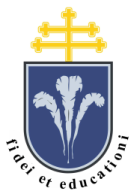 Pázmány Péter Katolikus EgyetemBölcsészet- és Társadalomtudományi KarSZOCIÁLIS TANULMÁNYOK TANSZÉKSZOCIÁLPEDAGÓGIA SZAK BATanszékvezető: Dr. Rosta Andrea1088 Budapest, Mikszáth Kálmán tér 1.Tel: 06-1-235-3030e-mail: szocialpedagogia@btk.ppke.hu